Музыкально-литературная композиция «Живая память», посвященная 30 - летию вывода советских войск из Афганистана (с приглашением  воинов –интернационалистов Погарского района) 13.02.2019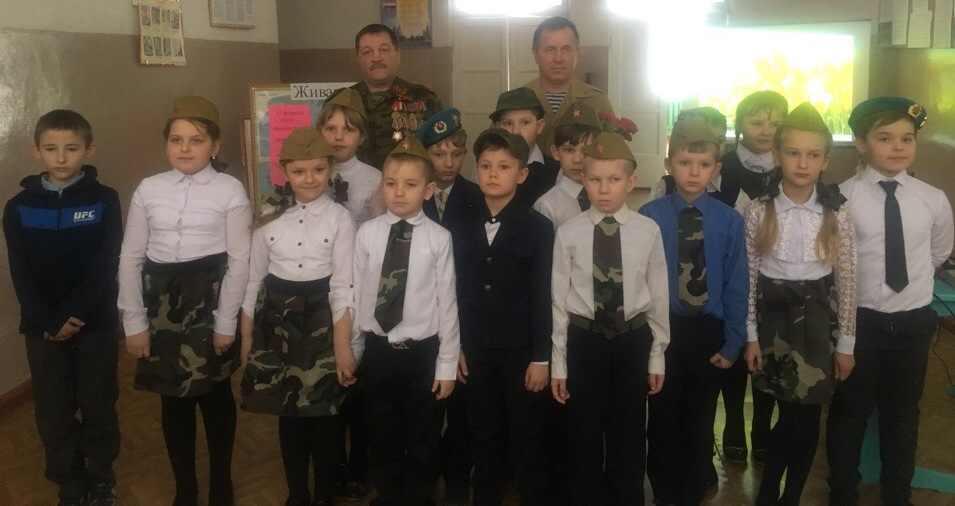 